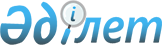 "2011-2013 жылдарға арналған аудандық бюджет туралы" 2010 жылғы 27 желтоқсандағы № 26-2 шешіміне өзгерістер мен толықтырулар енгізу туралы
					
			Күшін жойған
			
			
		
					Шығыс Қазақстан облысы Тарбағатай аудандық мәслихатының 2011 жылғы 25 наурыздағы № 27-4 шешімі. Шығыс Қазақстан облысы Әділет департаментінің Тарбағатай аудандық әділет басқармасында 2011 жылғы 29 наурызда № 5-16-111 тіркелді. Шешімнің қабылдау мерзімінің өтуіне байланысты қолдану тоқтатылды (Тарбағатай аудандық мәслихатының 2011 жылғы 30 желтоқсандағы № 105 хаты)      Ескерту. Шешімнің қабылдау мерзімінің өтуіне байланысты қолдану тоқтатылды (Тарбағатай аудандық мәслихатының 2011.12.30 № 105 хаты).

      Қазақстан Республикасы Бюджет кодексінің 109-бабына, "Қазақстан Республикасындағы жергілікті мемлекеттік басқару және өзін-өзі басқару туралы" Қазақстан Республикасының 2001 жылғы 23 қаңтардағы № 148-ІІ Заңының 6–бабы 1-тармағының 1) тармақшасына, "2011-2013 жылдарға арналған облыстық бюджет туралы" 2010 жылғы 24 желтоқсандағы № 26/310-IV шешімге өзгерістер мен толықтырулар енгізу туралы" IV шақырылған Шығыс Қазақстан облыстық мәслихатының 2011 жылғы 11 наурыздағы ХXVIІ сессиясының № 27/336-IV шешіміне (нормативтік құқықтық кесімдерді мемлекеттік тіркеудің тізіліміне 2543 нөмірімен 2011 жылдың 17 наурызында тіркелді) сәйкес аудандық мәслихат ШЕШІМ ҚАБЫЛДАДЫ:

      1. "2011-2013 жылдарға арналған аудандық бюджет туралы" 2010 жылғы 27 желтоқсандағы № 26-2 шешіміне (Нормативтік құқықтық актілерді мемлекеттік тіркеу тізілімінде тіркелген нөмірі 5-16-105, "Тарбағатай" газетінің 2011 жылғы 13 қаңтардағы № 4, 2011 жылғы 17 қаңтардағы № 5 сандарында жарияланды) мынадай өзгерістер мен толықтырулар енгізілсін:

      1) 1 тармақта:

      1) тармақшада:

      "3989457,0" сандары "4114184,4" сандарымен ауыстырылсын;

      "3607564,0" сандары "3732291,4" сандарымен ауыстырылсын;

      2) тармақшадағы "3942129,0" сандары "4072381,8" сандарымен ауыстырылсын;

      3) тармақшада:

      "9792,0" сандары "9139,0" сандарымен ауыстырылсын;

      мынадай сөйлеммен толықтырылсын:

      "бюджеттік кредиттерді өтеу - 653,0 мың теңге.";

      4) тармақшада:

      "47328,0" сандары "51488,0" сандарымен ауыстырылсын;

      "47328,0" сандары "51488,0" сандарымен ауыстырылсын;

      2) 2 тармақта:

      екінші абзац мынадай редакцияда жазылсын:

      "Ауылдық елдi мекендерде тұратын және жұмыс істейтiн мемлекеттiк әлеуметтiк қамсыздандыру, білім беру, мәдениет және спорт ұйымдарының мамандарына отын сатып алу үшiн аудандық бюджет қаражаты есебiнен 7200 теңге көлемінде әлеуметтік көмек берiлсін.";

      3) 3 тармақта:

      "22638" сандары "14340,9" сандарымен ауыстырылсын;

      "1445" сандары "2445,0" сандарымен ауыстырылсын;

      "20993" сандары "11695,9" сандарымен ауыстырылсын;

      4) 7 тармақта:

      бірінші абзацтағы "163901" сандары "186467,4" сандарымен ауыстырылсын;

      екінші абзацтағы "7020" сандары "6804" сандарымен ауыстырылсын;

      мынадай мазмұндағы он төртінші - он жетінші абзацтармен толықтырылсын:

      "қайта ашылатын мектепке дейінгі білім беру ұйымдарында мемлекеттік білім беру тапсырысын орналастыруға 14944,4 мың теңге;

      жалпы білім беру мектептерінің толық телефонизациясын ұйымдастыруға 716,0 мың теңге;

      Ақсуат ауылындағы су құбырлары мен су тоғаны имараттарын қайта жаңартуға 4899,0 мың теңге;

      "Ауылдың гүлденуі – Қазақстанның гүлденуі" марафон-эстафетасын өткізуге 2223,0 мың теңге.";

      5) 8 тармақта:

      бірінші абзацтағы "410997,0" сандары "514835,0" сандарымен ауыстырылсын;

      үшінші абзацтағы "44635" сандары "42464,0" сандарымен, "4672" сандары "2501,0" сандарымен ауыстырылсын;

      алтыншы абзацтағы "1677,0" сандары "1748,0" сандарымен ауыстырылсын;

      сегізінші абзацтағы "74509,0" сандары "96673,0" сандарымен ауыстырылсын;

      мынадай мазмұндағы оныншы - он үшінші абзацтармен толықтырылсын:

      "мектеп мұғалімдеріне және мектепке дейінгі білім беру ұйымдары тәрбиешілеріне біліктілік санаты үшін қосымша ақының мөлшерін арттыруға 17953,0 мың теңге;

      еңбекпен қамту бағдарламасына жалақыны ішінара субсидиялауға 13585,0 мың теңге;

      жұмыспен қамту орталықтарының қызметін қамтамасыз етуге 7599,0 мың теңге;

      жұмыспен қамту 2020 бағдарламасы шеңберінде инженерлік коммуникациялық инфрақұрылымдарды дамытуға 43000,0 мың теңге, оның ішінде ауылда кәсіпкерліктің дамуына ықпал ету шеңберінде 43000,0 мың теңге.";

      6) аталған шешімнің 1, 4, 7, 8 қосымшалары осы шешімнің 1, 2, 3, 4 қосымшаларына сәйкес жаңа редакцияда жазылсын;

      7) осы шешімнің 9 қосымшасына сәйкес 5 қосымшасымен толықтырылсын.

      2. Осы шешім 2011 жылғы 1 қаңтардан бастап қолданысқа енгізіледі.

 2011 жылға арналған Тарбағатай ауданының бюджеті 2011 жылға арналған ауылдық, кенттік округ әкімі аппараттарының бюджеттік бағдарламалар тізбесі Облыстық бюджеттерден берілген нысаналы трансферттер Республикалық бюджеттен берілген нысаналы трансферттер Бюджет қаражаты қалдықтарының пайдалануы
					© 2012. Қазақстан Республикасы Әділет министрлігінің «Қазақстан Республикасының Заңнама және құқықтық ақпарат институты» ШЖҚ РМК
				
      Сессия төрағасы 

Б. Ахметов

      Тарбағатай аудандық

      мәслихатының хатшысы 

М. Мағжаев
Тарбағатай аудандық мәслихатының
2011 жылғы 25 наурыздағы № 27-4
шешіміне № 1 қосымша
Тарбағатай аудандық мәслихатының
2010 жылғы 27 желтоқсандағы № 26-2
шешіміне № 1 қосымшаСанат

Санат

Санат

Санат

Сомасы

(мың теңге)

Сынып

Сынып

Сынып

Сомасы

(мың теңге)

Ішкі сынып

Ішкі сынып

Сомасы

(мың теңге)

Түсімдер атауы

Сомасы

(мың теңге)

I. ТҮСІМДЕР

4114184,4

КІРІСТЕР

381893,0

1

САЛЫҚ ТҮСІМДЕРІ

378023,0

1

Табыс салығы

164586,0

2

Жеке табыс салығы

164586,0

3

Әлеуметтік салық

157746,0

1

Әлеуметтік салық

157746,0

4

Меншік салығы

44682,0

1

Мүлік салығы

13948,0

3

Жер салығы

5391,0

4

Көлік құралдарына салынатын салық

22406,0

5

Бірыңғай жер салығы

2937,0

5

Тауарларға, жұмыстарға және атқарылған қызметтерге салынатын ішкі салық

6890,0

2

Акциздер

1916,0

3

Табиғат және басқада ресурстарды пайдаланудан түсім

973,0

4

Кәсіпкерлік және кәсіпқойлық қызмет жүргізу үшін алымдар

3848,0

5

Құмар ойын бизнеске салық

153,0

8

Уәкілетті мемлекеттік органдар немесе міндетті тұлғалар құжаттар бергені немесе заңды әрекет жасау үшін алынатын міндетті төлемдер

4119,0

1

Мемлекеттік баж

4119,0

2

САЛЫҚТЫҚ ЕМЕС ТҮСІМДЕР

2819,0

1

Мемлекеттік меншіктен түсетін кірістер

2819,0

5

Мемлекеттік меншікте тұрған мүлікті жалға беруден кірістер

2819,0

3

НЕГІЗГІ КАПИТАЛДЫ САТУДАН ТҮСІМДЕР

1051,0

3

Жерді және материалдық емес активтерді сату

1051,0

1

Жерді сату

1051,0

4

РЕСМИ ТРАНСФЕРТТЕР ТҮСІМДЕРІ

3732291,4

2

Мемлекеттік жоғары басқару органдарынан түсетін трансферттер

3732291,4

2

Облыстық бюджеттен түсетін трансферттер

3732291,4

Бюджеттік бағдарламалар кодтары

Бюджеттік бағдарламалар кодтары

Бюджеттік бағдарламалар кодтары

Бюджеттік бағдарламалар кодтары

Шығындар атауы

Сомасы

(мың теңге)

II. ШЫҒЫНДАР

4072381,8

01

Жалпы сипаттағы мемлекеттiк қызметтер

356250,0

1

Мемлекеттiк басқарудың жалпы функцияларын орындайтын өкiлдi, атқарушы және басқа органдар

326564,0

112

Аудан (облыстық маңызы бар қала) мәслихатының аппараты

20347,0

001

Аудан (облыстық маңызы бар қала) мәслихатының қызметін қамтамасыз ету жөніндегі қызметтер

16822,0

003

Мемлекеттік органдардың күрделі шығыстары

3525,0

122

Аудан (облыстық маңызы бар қала) әкімінің аппараты

107056,0

001

Аудан (облыстық маңызы бар қала) әкімінің қызметін қамтамасыз ету жөніндегі қызметтер

96274,0

002

Ақпараттық жүйелер құру

6696,0

003

Мемлекеттік органдардың күрделі шығыстары

4086,0

123

Қаладағы аудан, аудандық маңызы бар қала, кент, ауыл (село), ауылдық (селолық) округ әкімінің аппараты

199161,0

001

Қаладағы аудан, аудандық маңызы бар қаланың, кент, ауыл (село), ауылдық (селолық) округ әкімінің қызметін қамтамасыз ету жөніндегі қызметтер

199061,0

022

Мемлекеттік органдардың күрделі шығыстары

100,0

2

Қаржылық қызмет

15806,0

452

Ауданның (облыстық маңызы бар қаланың) қаржы бөлімі

15806,0

001

Аудандық бюджетті орындау және коммуналдық меншікті (облыстық маңызы бар қала) саласындағы мемлекеттік саясатты іске асыру жөніндегі қызметтер

14388,0

003

Салық салу мақсатында мүлікті бағалауды жүргізу

140,0

004

Біржолғы талондарды беру жөніндегі жұмысты және біржолғы талондарды іске асырудан сомаларды жинаудың толықтығын қамтамасыз етуді ұйымдастыру

1278,0

5

Жоспарлау және статистикалық қызмет

13880,0

453

Ауданның (облыстық маңызы бар қаланың) экономика және бюджеттік жоспарлау бөлімі

13880,0

001

Экономикалық саясатты, мемлекеттік жоспарлау жүйесін қалыптастыру және дамыту және аудандық (облыстық маңызы бар қаланы) басқару саласындағы мемлекеттік саясатты іске асыру жөніндегі қызметтер

13880,0

02

Қорғаныс

13750,0

1

Әскери мұқтаждар

8667,0

122

Аудан (облыстық маңызы бар қала) әкімінің аппараты

8667,0

005

Жалпыға бірдей әскери міндетті атқару шеңберіндегі іс-шаралар

8667,0

2

Төтенше жағдайлар жөнiндегi жұмыстарды ұйымдастыру

5083,0

122

Аудан (облыстық маңызы бар қала) әкімінің аппараты

5083,0

006

Аудан (облыстық маңызы бар қала) ауқымындағы төтенше жағдайлардың алдын алу және оларды жою

2 445,0

007

Аудандық (қалалық) ауқымдағы дала өрттерінің, сондай-ақ мемлекеттік өртке қарсы қызмет органдары құрылмаған елдi мекендерде өрттердің алдын алу және оларды сөндіру жөніндегі іс-шаралар

2638,0

03

Қоғамдық тәртіп, қауіпсіздік, құқықтық, сот, қылмыстық-атқару қызметі

1599,0

1

Құқық қорғау қызметi

1599,0

458

Ауданның (облыстық маңызы бар қаланың) тұрғын үй-коммуналдық шаруашылығы, жолаушылар көлігі және автомобиль жолдары бөлімі

1599,0

021

Елдi мекендерде жол жүрісі қауiпсiздiгін қамтамасыз ету

1599,0

04

Бiлiм беру

2430174,4

1

Мектепке дейiнгi тәрбие және оқыту

158959,4

464

Ауданның (облыстық маңызы бар қаланың) білім бөлімі

158959,4

009

Мектепке дейінгі тәрбие ұйымдарының қызметін қамтамасыз ету

141006,4

021

Мектеп мұғалімдеріне және мектепке дейінгі ұйымдардың тәрбиешілеріне біліктілік санаты үшін қосымша ақы көлемін ұлғайту

17953,0

2

Бастауыш, негізгі орта және жалпы орта білім беру

2234050,0

123

Қаладағы аудан, аудандық маңызы бар қала, кент, ауыл (село), ауылдық (селолық) округ әкімінің аппараты

243,0

005

Ауылдық (селолық) жерлерде балаларды мектепке дейін тегін алып баруды және кері алып келуді ұйымдастыру

243,0

464

Ауданның (облыстық маңызы бар қаланың) білім бөлімі

2233807,0

003

Жалпы білім беру

2173603,0

006

Балаларға қосымша білім беру

60204,0

9

Бiлiм беру саласындағы өзге де қызметтер

37165,0

464

Ауданның (облыстық маңызы бар қаланың) білім бөлімі

37165,0

001

Жергілікті деңгейде білім беру саласындағы мемлекеттік саясатты іске асыру жөніндегі қызметтер

12000,0

005

Ауданның (облыстық маңызы бар қаланың) мемлекеттік білім беру мекемелер үшін оқулықтар мен оқу-әдiстемелiк кешендерді сатып алу және жеткізу

13519,0

007

Аудандық (қалалық) ауқымдағы мектеп олимпиадаларын және мектептен тыс іс-шараларды өткiзу

73,0

015

Жетім баланы (жетім балаларды) және ата-аналарының қамқорынсыз қалған баланы (балаларды) күтіп-ұстауға асыраушыларына ай сайынғы ақшалай қаражат төлемдері

9072,0

020

Үйде оқытылатын мүгедек балаларды жабдықпен, бағдарламалық жасақтамамен қамтамасыз ету

2501,0

06

Әлеуметтiк көмек және әлеуметтiк қамсыздандыру

388868,0

2

Әлеуметтiк көмек

365573,0

451

Ауданның (облыстық маңызы бар қаланың) жұмыспен қамту және әлеуметтік бағдарламалар бөлімі

365573,0

002

Еңбекпен қамту бағдарламасы

38178,0

004

Ауылдық жерлерде тұратын денсаулық сақтау, білім беру, әлеуметтік қамтамасыз ету, мәдениет және спорт мамандарына отын сатып алуға Қазақстан Республикасының заңнамасына сәйкес әлеуметтік көмек көрсету

17280,0

005

Мемлекеттік атаулы әлеуметтік көмек

26071,0

006

Тұрғын үй көмегі

3324,0

007

Жергілікті өкілетті органдардың шешімі бойынша мұқтаж азаматтардың жекелеген топтарына әлеуметтік көмек

74 445,0

010

Үйден тәрбиеленіп оқытылатын мүгедек балаларды материалдық қамтамасыз ету

6825,0

014

Мұқтаж азаматтарға үйде әлеуметтiк көмек көрсету

48836,0

016

18 жасқа дейінгі балаларға мемлекеттік жәрдемақылар

140526,0

017

Мүгедектерді оңалту жеке бағдарламасына сәйкес, мұқтаж мүгедектерді міндетті гигиеналық құралдарымен қамтамасыз етуге және ымдау тілі мамандарының, жеке көмекшілердің қызмет көрсетуі

2529,0

023

Жұмыспен қамту орталықтарының қызметін қамтамасыз ету

7559,0

9

Әлеуметтiк көмек және әлеуметтiк қамтамасыз ету салаларындағы өзге де қызметтер

23295,0

451

Ауданның (облыстық маңызы бар қаланың) жұмыспен қамту және әлеуметтік бағдарламалар бөлімі

23295,0

001

Жергілікті деңгейде халық үшін әлеуметтік бағдарламаларды жұмыспен қамтуды қамтамасыз етуді іске асыру саласындағы мемлекеттік саясатты іске асыру жөніндегі қызметтер

19495,0

011

Жәрдемақыларды және басқа да әлеуметтік төлемдерді есептеу, төлеу мен жеткізу бойынша қызметтерге ақы төлеу

3 800,0

07

Тұрғын үй-коммуналдық шаруашылық

368022,0

1

Тұрғын үй шаруашылығы

43700,0

458

Ауданның (облыстық маңызы бар қаланың) тұрғын үй-коммуналдық шаруашылығы, жолаушылар көлігі және автомобиль жолдары бөлімі

700,0

004

Азаматтардың жекелеген санаттарын тұрғын үймен қамтамасыз ету

700,0

466

Ауданның (облыстық маңызы бар қаланың) сәулет, қала құрылысы және құрылыс бөлімі

43000,0

018

Жұмыспен қамту 2020 бағдарламасы шеңберінде инженерлік коммуникациялық инфрақұрылымдардың дамуы

43000,0

2

Коммуналдық шаруашылық

289419,0

458

Ауданның (облыстық маңызы бар қаланың) тұрғын үй-коммуналдық шаруашылығы, жолаушылар көлігі және автомобиль жолдары бөлімі

14234,0

012

Сумен жабдықтау және су бөлу жүйесінің қызмет етуі

14234,0

466

Ауданның (облыстық маңызы бар қаланың) сәулет, қала құрылысы және құрылыс бөлімі

275185,0

006

Сумен жабдықтау жүйесін дамыту

275185,0

3

Елді-мекендерді көркейту

34903,0

123

Қаладағы аудан, аудандық маңызы бар қала, кент, ауыл (село), ауылдық (селолық) округ әкімінің аппараты

25307,0

008

Елді мекендерде көшелерді жарықтандыру

17556,0

009

Елді мекендердің санитариясын қамтамасыз ету

2340,0

011

Елді мекендерді абаттандыру мен көгалдандыру

5411,0

458

Ауданның (облыстық маңызы бар қаланың) тұрғын үй-коммуналдық шаруашылығы, жолаушылар көлігі және автомобиль жолдары бөлімі

9596,0

016

Елдi мекендердiң санитариясын қамтамасыз ету

1596,0

018

Елдi мекендердi абаттандыру және көгалдандыру

8000,0

08

Мәдениет, спорт, туризм және ақпараттық кеңістiк

262032,0

1

Мәдениет саласындағы қызмет

100736,0

123

Қаладағы аудан, аудандық маңызы бар қала, кент, ауыл (село), ауылдық (селолық) округ әкімінің аппараты

1600,0

006

Жергілікті деңгейде мәдени-демалыс жұмыстарын қолдау

1600,0

455

Ауданның (облыстық маңызы бар қаланың) мәдениет және тілдерді дамыту бөлімі

99136,0

003

Мәдени-демалыс жұмысын қолдау

99136,0

2

Спорт

98332,0

465

Ауданның (облыстық маңызы бар қаланың) Дене шынықтыру және спорт бөлімі

21332,0

005

Ұлттық және бұқаралық спорт түрлерін дамыту

9977,0

006

Аудандық (облыстық маңызы бар қалалық) деңгейде спорттық жарыстар өткiзу

2289,0

007

Әртүрлi спорт түрлерi бойынша аудан (облыстық маңызы бар қала) құрама командаларының мүшелерiн дайындау және олардың облыстық спорт жарыстарына қатысуы

9066,0

466

Ауданның (облыстық маңызы бар қаланың) сәулет, қала құрылысы және құрылыс бөлімі

77000,0

008

Спорт объектілерін дамыту

77000,0

3

Ақпараттық кеңiстiк

36004,0

455

Ауданның (облыстық маңызы бар қаланың) мәдениет және тілдерді дамыту бөлімі

29004,0

006

Аудандық (қалалық) кiтапханалардың жұмыс iстеуi

28657,0

007

Мемлекеттік тілді және Қазақстан халықтарының басқа да тілдерін дамыту

347,0

456

Ауданның (облыстық маңызы бар қаланың) ішкі саясат бөлімі

7000,0

002

Газеттер мен журналдар арқылы мемлекеттік ақпараттық саясат жүргізу жөніндегі қызметтер

7000,0

9

Мәдениет, спорт, туризм және ақпараттық кеңiстiктi ұйымдастыру жөнiндегi өзге де қызметтер

26960,0

455

Ауданның (облыстық маңызы бар қаланың) мәдениет және тілдерді дамыту бөлімі

6468,0

001

Жергілікті деңгейде тілдерді және мәдениетті дамыту саласындағы мемлекеттік саясатты іске асыру жөніндегі қызметтер

6468,0

456

Ауданның (облыстық маңызы бар қаланың) ішкі саясат бөлімі

13284,0

001

Жергілікті деңгейде ақпарат, мемлекеттілікті нығайту және азаматтардың әлеуметтік сенімділігін қалыптастыру саласында мемлекеттік саясатты іске асыру жөніндегі қызметтер

10252,0

003

Жастар саясаты саласындағы өңірлік бағдарламаларды iске асыру

3032,0

465

Ауданның (облыстық маңызы бар қаланың) Дене шынықтыру және спорт бөлімі

7208,0

001

Жергілікті деңгейде дене шынықтыру және спорт саласындағы мемлекеттік саясатты іске асыру жөніндегі қызметтер

7208,0

10

Ауыл, су, орман, балық шаруашылығы, ерекше қорғалатын табиғи аумақтар, қоршаған ортаны және жануарлар дүниесін қорғау, жер қатынастары

119120,0

1

Ауыл шаруашылығы

5748,0

453

Ауданның (облыстық маңызы бар қаланың) экономика және бюджеттік жоспарлау бөлімі

1748,0

099

Республикалық бюджеттен берілетін нысаналы трансферттер есебінен ауылдық елді мекендер саласының мамандарын әлеуметтік қолдау шараларын іске асыру

1748,0

466

Ауданның (облыстық маңызы бар қаланың) сәулет, қала құрылысы және құрылыс бөлімі

4000,0

010

Ауыл шаруашылығы объектілерін дамыту

4000,0

6

Жер қатынастары

16699,0

463

Ауданның (облыстық маңызы бар қаланың) жер қатынастары бөлімі

16699,0

001

Аудан (облыстық маңызы бар қала) аумағында жер қатынастарын реттеу саласындағы мемлекеттік саясатты іске асыру жөніндегі қызметтер

7650,0

003

Елдi мекендердi жер-шаруашылық орналастыру

6712,0

006

Аудандық маңызы бар қалалардың, кенттердiң, ауылдардың (селолардың), ауылдық (селолық) округтердiң шекарасын белгiлеу кезiнде жүргiзiлетiн жерге орналастыру

1937,0

007

Мемлекеттік органдардың күрделі шығыстары

400,0

9

Ауыл, су, орман, балық шаруашылығы және қоршаған ортаны қорғау мен жер қатынастары саласындағы өзге де қызметтер

96673,0

475

Ауданның (облыстық маңызы бар қаланың) кәсіпкерлік, ауыл шаруашылығы және ветеринария бөлімі

96673,0

013

Эпизоотияға қарсы іс-шаралар жүргізу

96673,0

11

Өнеркәсіп, сәулет, қала құрылысы және құрылыс қызметі

10752,0

2

Сәулет, қала құрылысы және құрылыс қызметі

10752,0

466

Ауданның (облыстық маңызы бар қаланың) сәулет, қала құрылысы және құрылыс бөлімі

10752,0

001

Құрылыс, облыс қалаларының, аудандарының және елді мекендерінің сәулеттік бейнесін жақсарту саласындағы мемлекеттік саясатты іске асыру және ауданның (облыстық маңызы бар қаланың) аумағын оңтайлы және тиімді қала құрылыстық игеруді қамтамасыз ету жөніндегі қызметтер

9802,0

015

Мемлекеттік органдардың күрделі шығыстары

950,0

12

Көлiк және коммуникация

77586,0

1

Автомобиль көлiгi

76691,0

458

Ауданның (облыстық маңызы бар қаланың) тұрғын үй-коммуналдық шаруашылығы, жолаушылар көлігі және автомобиль жолдары бөлімі

76691,0

023

Автомобиль жолдарының жұмыс істеуін қамтамасыз ету

76691,0

009

Көлiк және коммуникациялар саласындағы өзге де қызметтер

895,0

458

Ауданның (облыстық маңызы бар қаланың) тұрғын үй-коммуналдық шаруашылығы, жолаушылар көлігі және автомобиль жолдары бөлімі

895,0

024

Кентiшiлiк (қалаiшiлiк) және ауданiшiлiк қоғамдық жолаушылар тасымалдарын ұйымдастыру

895,0

13

Басқалар

44051,9

3

Кәсiпкерлiк қызметтi қолдау және бәсекелестікті қорғау

321,0

475

Ауданның (облыстық маңызы бар қаланың) кәсіпкерлік, ауыл шаруашылығы және ветеринария бөлімі

321,0

014

Кәсіпкерлік қызметті қолдау

321,0

9

Басқалар

43730,9

451

Ауданның (облыстық маңызы бар қаланың) жұмыспен қамту және әлеуметтік бағдарламалар бөлімі

3900,0

022

"Бизнестің жол картасы - 2020" бағдарламасы шеңберінде жеке кәсіпкерлікті қолдау

3900,0

452

Ауданның (облыстық маңызы бар қаланың) қаржы бөлімі

11895,9

012

Ауданның (облыстық маңызы бар қаланың) жергілікті атқарушы органының резерві 

11895,9

458

Ауданның (облыстық маңызы бар қаланың) тұрғын үй-коммуналдық шаруашылығы, жолаушылар көлігі және автомобиль жолдары бөлімі

10666,0

001

Жергілікті деңгейде тұрғын үй-коммуналдық шаруашылығы, жолаушылар көлігі және автомобиль жолдары саласындағы мемлекеттік саясатты іске асыру жөніндегі қызметтер

9716,0

013

Мемлекеттік органдардың күрделі шығыстары

950,0

475

Ауданның (облыстық маңызы бар қаланың) кәсіпкерлік, ауыл шаруашылығы және ветеринария бөлімі

17269,0

001

Жергілікті деңгейде кәсіпкерлік, өнеркәсіп, ауыл шаруашылығы және ветеринарии саласындағы мемлекеттік саясатты іске асыру жөніндегі қызметтер

17269,0

15

Трансферттер

176,5

1

Трансферттер

176,5

452

Ауданның (облыстық маңызы бар қаланың) қаржы бөлімі

176,5

006

Нысаналы пайдаланылмаған (толық пайдаланылмаған) трансферттерді қайтару

176,5

IІІ. Таза бюджеттік кредит беру

9139,0

бюджеттік кредиттер

9792

10

Ауыл, су, орман, балық шаруашылығы, ерекше қорғалатын табиғи аумақтар, қоршаған ортаны және жануарлар дүниесін қорғау, жер қатынастары

9792

1

Ауыл шаруашылығы

9792

453

Ауданның (облыстық маңызы бар қаланың) экономика және бюджеттік жоспарлау бөлімі

9792

006

Ауылдық елді мекендердің әлеуметтік саласының мамандарын әлеуметтік қолдау шараларын іске асыру үшін бюджеттік кредиттер

9792

5

Бюджеттік кредиттерді өтеу

653,0

01

Бюджеттік кредиттерді өтеу

653,0

001

Мемлекеттік бюджеттен берілген бюджеттік кредиттерді өтеу

653,0

ІV. Қаржы активтерімен жасалатын операциялар бойынша сальдо

51488,0

қаржы активтерін сатып алу

51488,0

13

Басқалар

51488,0

9

Басқалар

51488,0

452

Ауданның (облыстық маңызы бар қаланың) қаржы бөлімі

51488,0

014

Заңды тұлғалардың жарғылық капиталын қалыптастыру немесе ұлғайту

51488,0

V. Бюджет тапшылығы (профициті)

-9139

VI. Бюджет тапшылығын қаржыландыру (профицитін пайдалану)

9139,0

7

Қарыздардың түсуі

9792,0

01

Ішкі мемлекеттік қарыздар

9792,0

2

Қарыз шарттары

9792,0

16

Қарыздарды өтеу

653,0

1

Қарыздарды өтеу

653,0

452

Ауданның (облыстық маңызы бар қаланың) қаржы бөлімі

653,0

008

Жергілікті атқарушы органның жоғары тұрған бюджет алдындағы борышын өтеу

653,0


      Экономика және бюджеттік

      жоспарлау бөлімінің бастығы 

С. Алиясов
Тарбағатай аудандық мәслихатының
2011 жылғы 25 наурыздағы № 27-4
шешіміне № 2 қосымша
Тарбағатай аудандық мәслихатының
2010 жылғы 27 желтоқсандағы № 26-2
шешіміне № 4 қосымшаБюджеттік бағдарламалар кодтары

Бюджеттік бағдарламалар кодтары

Бюджеттік бағдарламалар кодтары

Бюджеттік бағдарламалар кодтары

Шығындар атауы

Сомасы

(мың теңге)

II. ШЫҒЫНДАР

226311,0

01

Жалпы сипаттағы мемлекеттiк қызметтер

199161,0

1

Мемлекеттiк басқарудың жалпы функцияларын орындайтын өкiлдi, атқарушы және басқа органдар

199161,0

123

Қаладағы аудан, аудандық маңызы бар қала, кент, ауыл (село), ауылдық (селолық) округ әкімінің аппараты

199161,0

001

Қаладағы аудан, аудандық маңызы бар қаланың, кент, ауыл (село), ауылдық (селолық) округ әкімінің қызметін қамтамасыз ету жөніндегі қызметтер

199061,0

оның ішінде:

Ақсуат ауылдық округі әкімі аппараты

15466,0

Ақжар ауылдық округі әкімі аппараты

18557,0

Тұғыл кенттік округі әкімі аппараты

13087,0

Екпін ауылдық округі әкімі аппараты

9120,0

Жәнтікей ауылдық округі әкімі аппараты

10715,0

Жаңа ауыл ауылдық округі әкімі аппараты

9770,0

Жетіарал ауылдық округі әкімі аппараты

10784,0

Қабанбай ауылдық округі әкімі аппараты

10053,0

Қарасу ауылдық округі әкімі аппараты

9922,0

Кіндікті ауылдық округі әкімі аппараты

8561,0

Көкжыра ауылдық округі әкімі аппараты

9714,0

Құмкөл ауылдық округі әкімі аппараты

11913,0

Құйған ауылдық округі әкімі аппараты

10586,0

Қызыл кесік ауылдық округі әкімі аппараты

10330,0

Сәтпаев ауылдық округі әкімі аппараты

19664,0

Ойшілік ауылдық округі әкімі аппараты

9589,0

Манырақ ауылдық округі әкімі аппараты

11230,0

022

Мемлекеттік органдардың күрделі шығыстары

100,0

оның ішінде:

Ақжар ауылдық округі әкімі аппараты

100,0

04

Бiлiм беру

243,0

2

Бастауыш, негізгі орта және жалпы орта білім беру

243,0

123

Қаладағы аудан, аудандық маңызы бар қала, кент, ауыл (село), ауылдық (селолық) округ әкімінің аппараты

243,0

005

Ауылдық (селолық) жерлерде балаларды мектепке дейін тегін алып баруды және кері алып келуді ұйымдастыру

243,0

Сәтпаев ауылдық округі әкімі аппараты

243,0

07

Тұрғын үй-коммуналдық шаруашылық

25307,0

3

Елді-мекендерді көркейту

25307,0

123

Қаладағы аудан, аудандық маңызы бар қала, кент, ауыл (село), ауылдық (селолық) округ әкімінің аппараты

25307,0

008

Елді мекендерде көшелерді жарықтандыру

17556,0

оның ішінде:

Ақсуат ауылдық округі әкімі аппараты

1695,0

Ақжар ауылдық округі әкімі аппараты

1000,0

Тұғыл кенттік округі әкімі аппараты

493,0

Жаңа ауыл ауылдық округі әкімі аппараты

215,0

Жетіарал ауылдық округі әкімі аппараты

100,0

Қабанбай ауылдық округі әкімі аппараты

4000,0

Қарасу ауылдық округі әкімі аппараты

4238,0

Көкжыра ауылдық округі әкімі аппараты

595,0

Құйған ауылдық округі әкімі аппараты

108,0

Манырақ ауылдық округі әкімі аппараты

210,0

Құмкөл ауылдық округі әкімі аппараты

4902,0

009

Елді мекендердің санитариясын қамтамасыз ету

2340,0

оның ішінде:

Ақсуат ауылдық округі әкімі аппараты

300,0

Ақжар ауылдық округі әкімі аппараты

540,0

Тұғыл кенттік округі әкімі аппараты

100,0

Екпін ауылдық округі әкімі аппараты

100,0

Жәнтікей ауылдық округі әкімі аппараты

100,0

Жаңа ауыл ауылдық округі әкімі аппараты

100,0

Жетіарал ауылдық округі әкімі аппараты

100,0

Қабанбай ауылдық округі әкімі аппараты

100,0

Қарасу ауылдық округі әкімі аппараты

100,0

Кіндікті ауылдық округі әкімі аппараты

100,0

Көкжыра ауылдық округі әкімі аппараты

100,0

Құмкөл ауылдық округі әкімі аппараты

100,0

Құйған ауылдық округі әкімі аппараты

100,0

Қызыл кесік ауылдық округі әкімі аппараты

100,0

Сәтпаев ауылдық округі әкімі аппараты

100,0

Ойшілік ауылдық округі әкімі аппараты

100,0

Манырақ ауылдық округі әкімі аппараты

100,0

011

Елді мекендерді абаттандыру мен көгалдандыру

5411,0

оның ішінде:

Ақсуат ауылдық округі әкімі аппараты

880,0

Ақжар ауылдық округі әкімі аппараты

880,0

Тұғыл кенттік округі әкімі аппараты

650,0

Манырақ ауылдық округі әкімі аппараты

3001,0

08

Мәдениет, спорт, туризм және ақпараттық кеңістiк

1600,0

1

Мәдениет саласындағы қызмет

1600,0

123

Қаладағы аудан, аудандық маңызы бар қала, кент, ауыл (село), ауылдық (селолық) округ әкімінің аппараты

1600,0

006

Жергілікті деңгейде мәдени-демалыс жұмыстарын қолдау

1600,0

оның ішінде:

Ақжар ауылдық округі әкімі аппараты

100,0

Тұғыл кенттік округі әкімі аппараты

100,0

Екпін ауылдық округі әкімі аппараты

100,0

Жәнтікей ауылдық округі әкімі аппараты

100,0

Жаңа ауыл ауылдық округі әкімі аппараты

100,0

Жетіарал ауылдық округі әкімі аппараты

100,0

Қабанбай ауылдық округі әкімі аппараты

100,0

Қарасу ауылдық округі әкімі аппараты

100,0

Кіндікті ауылдық округі әкімі аппараты

100,0

Көкжыра ауылдық округі әкімі аппараты

100,0

Құмкөл ауылдық округі әкімі аппараты

100,0

Құйған ауылдық округі әкімі аппараты

100,0

Қызыл кесік ауылдық округі әкімі аппараты

100,0

Сәтпаев ауылдық округі әкімі аппараты

100,0

Ойшілік ауылдық округі әкімі аппараты

100,0

Манырақ ауылдық округі әкімі аппараты

100,0


      Экономика және бюджеттік

      жоспарлау бөлімінің бастығы 

С. Алиясов
Тарбағатай аудандық мәслихатының
2011 жылғы 25 наурыздағы № 27-4
шешіміне № 3 қосымша
Тарбағатай аудандық мәслихатының
2010 жылғы 27 желтоқсандағы № 26-2
шешіміне № 7 қосымшаБюджеттік бағдарламалар кодтары

Бюджеттік бағдарламалар кодтары

Бюджеттік бағдарламалар кодтары

Бюджеттік бағдарламалар кодтары

Шығындар атауы

Сомасы

(мың теңге)

Облыстық бюджеттен берілген нысаналы трансферттер

186467,4

оның ішінде:

04

Бiлiм беру

28982,4

1

Мектепке дейiнгi тәрбие және оқыту

19897,4

464

Ауданның (облыстық маңызы бар қаланың) білім бөлімі

19897,4

009

Мектепке дейінгі тәрбие ұйымдарының қызметін қамтамасыз ету

19897,4

2

Бастауыш, негізгі орта және жалпы орта білім беру

9085,0

464

Ауданның (облыстық маңызы бар қаланың) білім бөлімі

9085,0

003

Жалпы білім беру

9085,0

06

Әлеуметтiк көмек және әлеуметтiк қамсыздандыру

68130,0

02

Әлеуметтiк көмек

68130,0

451

Ауданның (облыстық маңызы бар қаланың) жұмыспен қамту және әлеуметтік бағдарламалар бөлімі

68130,0

007

Жергілікті өкілетті органдардың шешімі бойынша азаматтардың жекелеген топтарына әлеуметтік көмек

68130,0

07

Тұрғын үй-коммуналдық шаруашылық

39467,0

2

Коммуналдық шаруашылық

34216,0

458

Ауданның (облыстық маңызы бар қаланың) тұрғын үй-коммуналдық шаруашылығы, жолаушылар көлігі және автомобиль жолдары бөлімі

8778,0

012

Сумен жабдықтау және су бөлу жүйесінің қызмет етуі 

8778,0

466

Ауданның (облыстық маңызы бар қаланың) сәулет, қала құрылысы және құрылыс бөлімі

25438,0

006

Сумен жабдықтау жүйесін дамыту

25438,0

3

Елді-мекендерді көркейту

5251,0

123

Қаладағы аудан, аудандық маңызы бар қала, кент, ауыл (село), ауылдық (селолық) округ әкімінің аппараты

5251,0

008

Елді мекендерде көшелерді жарықтандыру

3330,0

011

Елді мекендерді абаттандыру мен көгалдандыру

1921,0

08

Мәдениет, спорт, туризм және ақпараттық кеңістiк

26453,0

1

Мәдениет саласындағы қызмет

26453,0

455

Ауданның (облыстық маңызы бар қаланың) мәдениет және тілдерді дамыту бөлімі

24230,0

003

Мәдени-демалыс жұмысын қолдау

24230,0

456

Ауданның (облыстық маңызы бар қаланың) ішкі саясат бөлімі

2223,0

003

Жастар саясаты саласындағы өңірлік бағдарламаларды iске асыру

2223,0

12

Көлiк және коммуникация

23435,0

009

Көлiк және коммуникациялар саласындағы өзге де қызметтер

23435,0

458

Ауданның (облыстық маңызы бар қаланың) тұрғын үй-коммуналдық шаруашылығы, жолаушылар көлігі және автомобиль жолдары бөлімі

23435,0

023

Автомобиль жолдарының жұмыс істеуін қамтамасыз ету

23435,0


      Экономика және бюджеттік

      жоспарлау бөлімінің бастығы 

С. Алиясов
Тарбағатай аудандық мәслихатының
2011 жылғы 25 наурыздағы № 27-4
шешіміне № 4 қосымша
Тарбағатай аудандық мәслихатының
2010 жылғы 27 желтоқсандағы № 26-2
шешіміне № 8 қосымшаБюджеттік бағдарламалар кодтары

Бюджеттік бағдарламалар кодтары

Бюджеттік бағдарламалар кодтары

Бюджеттік бағдарламалар кодтары

Шығындар атауы

Сомасы

(мың теңге)

Республикалық бюджеттен берілген нысаналы трансферттер

514835,0

оның ішінде:

04

Бiлiм беру

89833,0

1

Мектепке дейiнгi тәрбие және оқыту

38297,0

464

Ауданның (облыстық маңызы бар қаланың) білім бөлімі

38297,0

009

Мектепке дейінгі тәрбие ұйымдарының қызметін қамтамасыз ету

20344,0

021

Мектеп мұғалімдеріне және мектепке дейінгі ұйымдардың тәрбиешілеріне біліктілік санаты үшін қосымша ақы көлемін ұлғайту

17953,0

2

Бастауыш, негізгі орта және жалпы орта білім беру

39963,0

464

Ауданның (облыстық маңызы бар қаланың) білім бөлімі

39963,0

003

Жалпы білім беру

39963,0

9

Бiлiм беру саласындағы өзге де қызметтер

11573,0

464

Ауданның (облыстық маңызы бар қаланың) білім бөлімі

11573,0

015

Жетім баланы (жетім балаларды) және ата-аналарының қамқорынсыз қалған баланы (балаларды) күтіп-ұстауға асыраушыларына ай сайынғы ақшалай қаражат төлемдері

9072,0

020

Үйде оқытылатын мүгедек балаларды жабдықпен, бағдарламалық жасақтамамен қамтамасыз ету

2501,0

06

Әлеуметтiк көмек және әлеуметтiк қамсыздандыру

29934,0

02

Әлеуметтiк көмек

29934,0

451

Ауданның (облыстық маңызы бар қаланың ) жұмыспен қамту және әлеуметтік бағдарламалар бөлімі

29934,0

002

Еңбекпен қамту бағдарламасы

13585,0

014

Мұқтаж азаматтарға үйде әлеуметтiк көмек көрсету

8790,0

023

Жұмыспен қамту орталықтарының қызметін қамтамасыз ету

7559,0

07

Тұрғын үй-коммуналдық шаруашылық

292747,0

01

Тұрғын үй шаруашылығы

43000,0

466

Ауданның (облыстық маңызы бар қаланың) сәулет, қала құрылысы және құрылыс бөлімі

43000,0

018

Жұмыспен қамту 2020 бағдарламасы шеңберінде инженерлік коммуникациялық инфрақұрылымдардың дамуы

43000,0

02

Коммуналдық шаруашылық

249747,0

466

Ауданның (облыстық маңызы бар қаланың) сәулет, қала құрылысы және құрылыс бөлімі

249747,0

006

Сумен жабдықтау жүйесін дамыту

249747,0

10

Ауыл, су, орман, балық шаруашылығы, ерекше қорғалатын табиғи аумақтар, қоршаған ортаны және жануарлар дүниесін қорғау, жер қатынастары

98421,0

1

Ауыл шаруашылығы

1748,0

453

Ауданның (облыстық маңызы бар қаланың) экономика және бюджеттік жоспарлау бөлімі

1748,0

099

Республикалық бюджеттен берілетін нысаналы трансферттер есебінен ауылдық елді мекендер саласының мамандарын әлеуметтік қолдау шараларын іске асыру

1748,0

9

Ауыл, су, орман, балық шаруашылығы және қоршаған ортаны қорғау мен жер қатынастары саласындағы өзге де қызметтер

96673,0

475

Ауданның (облыстық маңызы бар қаланың) кәсіпкерлік, ауыл шаруашылығы және ветеринария бөлімі

96673,0

013

Эпизоотияға қарсы іс-шаралар жүргізу

96673,0

13

Басқалар

3900,0

9

Басқалар

3900,0

451

Ауданның (облыстық маңызы бар қаланың) жұмыспен қамту және әлеуметтік бағдарламалар бөлімі

3900,0

022

"Бизнестің жол картасы - 2020" бағдарламасы шеңберінде жеке кәсіпкерлікті қолдау

3900,0

III. Таза бюджеттік кредит беру

9792,0

бюджеттік кредиттер

9792,0

10

Ауыл, су, орман, балық шаруашылығы, ерекше қорғалатын табиғи аумақтар, қоршаған ортаны және жануарлар дүниесін қорғау, жер қатынастары

9792,0

1

Ауыл шаруашылығы

9792,0

453

Ауданның (облыстық маңызы бар қаланың) экономика және бюджеттік жоспарлау бөлімі

9792,0

006

Ауылдық елді мекендердің әлеуметтік саласының мамандарын әлеуметтік қолдау шараларын іске асыру үшін бюджеттік кредиттер

9792,0


      Экономика және бюджеттік

      жоспарлау бөлімінің бастығы 

С. Алиясов
Тарбағатай аудандық мәслихатының
2011 жылғы 25 наурыздағы № 27-4
шешіміне № 5 қосымша
Тарбағатай аудандық мәслихатының
2010 жылғы 27 желтоқсандағы № 26-2
шешіміне № 9 қосымшаБюджеттік бағдарламалар кодтары

Бюджеттік бағдарламалар кодтары

Бюджеттік бағдарламалар кодтары

Бюджеттік бағдарламалар кодтары

Шығындар атауы

Сомасы

(мың теңге)

II. ШЫҒЫНДАР

9685,4

02

Қорғаныс

1000,0

2

Төтенше жағдайлар жөнiндегi жұмыстарды ұйымдастыру

1000,0

122

Аудан (облыстық маңызы бар қала) әкімінің аппараты

1000,0

006

Аудан (облыстық маңызы бар қала) ауқымындағы төтенше жағдайлардың алдын алу және оларды жою

1000,0

12

Көлiк және коммуникация

2806,0

1

Автомобиль көлiгi

2806,0

458

Ауданның (облыстық маңызы бар қаланың) тұрғын үй-коммуналдық шаруашылығы, жолаушылар көлігі және автомобиль жолдары бөлімі

2806,0

023

Автомобиль жолдарының жұмыс істеуін қамтамасыз ету

2806,0

13

Басқалар

5702,9

9

Басқалар

5702,9

452

Ауданның (облыстық маңызы бар қаланың) қаржы бөлімі

5702,9

012

Ауданның (облыстық маңызы бар қаланың) жергілікті атқарушы органының резерві

5702,9

15

Трансферттер

176,5

1

Трансферттер

176,5

452

Ауданның (облыстық маңызы бар қаланың) қаржы бөлімі

176,5

006

Нысаналы пайдаланылмаған (толық пайдаланылмаған) трансферттерді қайтару

176,5


      Экономика және бюджеттік

      жоспарлау бөлімінің бастығы 

С. Алиясов
